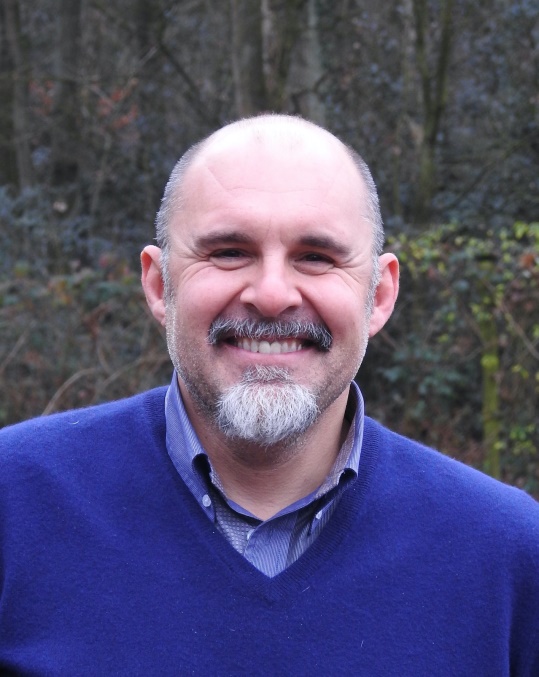 Dr.  Denis Necchi, DVM, Dipl. ECAR1996: Veterinary Degree at the University of Milan1996-2006:Veterinary resident at Studio Veterinario Cristella2005: Diploma European College of Animal Reproduction2006: partner of Select Breeders Services Italia2013-2015: Assistant Professor in Equine Reproduction2015 : Avantea (Laboratory of animal reproduction)2016-2018: Veterinary Resident at Broline (breeding farm) Sweden2019: Veterinary resident at KEROS (BE)His interest is equine theriogenology involving semen freezing, fertility of the stallion and mare, broodmares management, Embryo Transfer and Ovum Pick Up.He always attends national and international convention also as an invited speaker.Speaker and instructor in courses of Equine Reproduction.  Author and co-author of several publications in international journals and other material of equine reproduction.